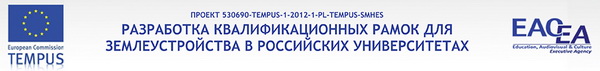 Программа семинара
«Болонский процесс и модернизация системы высшего образования»
г. Улан-Удэ, Республика Бурятия, 29 января 2014 г12.00 – 12.04 Выступление 1Открытие семинараВступительное словоДокладчикМалханова Е.В., к.б.н., доцент, и.о. директора Института землеустройства, кадастров и мелиорации12.05 – 12.07Выступление 2Об участии Академии в международных проектахДокладчик Ямпилова З.С., начальник отдела международных связей12.08 – 12.18Выступление 3Западная система образования и реформа образования в России12.08 – 12.18ДокладчикДареев Г.Е., к.э.н., доцент, зав. кафедрой Экономики и организации АПК12.19-12.22Вопросы и ответы12.23 – 12.33Выступление 4Знакомство с Европейскими проектами в рамках Болонского процесса: Тюнинг. Дублинские дескрипторы12.23 – 12.33ДокладчикАлтаев А.А., к.б.н., доцент, зав. кафедрой Лесоводства и лесоустройства12.34 - 12.37Вопросы и ответы12.38 – 12.48Выступление 5Система зачетных единиц и ее применение в условиях действия двухуровневой системы образования12.38 – 12.48ДокладчикИшигенов И.В., к.э.н., доцент кафедры Менеджмента12.49 – 12.52Вопросы и ответы12.53 – 13.03Выступление 6Квалификационные рамки в реализации Болонского процесса12.53 – 13.03ДокладчикиИмескенова Э.Г., к.с-х.н, доцент кафедры Сельскохозяйственной экологии13.04 – 13.07Вопросы и ответы13.08-13.20Круглый столОбсуждение и подведение итогов семинара.
Закрытие семинара